Проект доопрацьований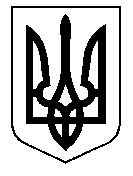 ТАЛЬНІВСЬКА РАЙОННА РАДАЧеркаської областіР  І  Ш  Е  Н  Н  Я_________________                                                                                 №________________Про зміну засновника Романівськогозакладу дошкільної освіти (дитячого садка)«Сонечко» Відповідно до пунктів 19, 20 частини 1 статті 43 Закону України «Про місцеве самоврядування в Україні», Закону України «Про передачу об’єктів права державної та комунальної власності», Цивільного та Господарського кодексів України,  рішення районної ради від 26.04.2019 № 32-9/УІІ  «Про реорганізацію Романівського навчально-виховного комплексу шляхом поділу та приєднання», рішення  Романівської сільської ради від 26.06.2019 № 31/05 «Про погодження прийняття до комунальної власності та утримання закладу дошкільної освіти», подання Тальнівської районної державної адміністрації,  районна рада ВИРІШИЛА:Вийти із складу засновників Романівського закладу дошкільної освіти (дитячий садок) «Сонечко» Тальнівської районної ради, який розміщений  за адресою: вул. Центральна, 28, с. Романівка, Тальнівський район, Черкаська область, інд.20416 у зв’язку із зміною засновника.Запропонувати Романівській сільській раді:2.1. Виступити засновником Романівського закладу дошкільної освіти (дитячий садок) «Сонечко»;2.2. Перейменувати заклад вказаний в пункті 1 цього рішення на заклад дошкільної освіти (дитячий садок) «Сонечко» Романівської сільської ради;2.3. Затвердити статут закладу в новій редакції та подати його для державної реєстрації;2.4. Вжити спільно з відділом освіти райдержадміністрації заходи щодо оформлення змін трудових відносин працівників закладу.3. Взяти до відома:3.1. З дати державної реєстрації змін до установчих документів закладу його  утримання та фінансування здійснюватиметься за кошти Романівського сільського бюджету;3.2. Передача майна закладу здійснюється за окремим рішенням Тальнівської районної ради.4. Відділу освіти райдержадміністрації вжити заходів щодо передачі майна закладу, вказаного в пункті 1 даного рішення, про  що подати районній раді проект відповідного рішення та акт приймання передачі.5. Контроль за виконанням рішення покласти на постійну комісію районної ради з питань комунальної власності, промисловості та регуляторної політики.Голова районної ради           